MLFA CLCMA ADVISORY RE: MUSLIM BAN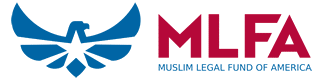 